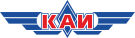 Казанский национальный исследовательский технический университет им. А.Н. Туполева – КАИ (КНИТУ-КАИ)Отдел развития брендаМОНИТОРИНГ СМИ ПО АНТИКОРРУПЦИИ15.04.22Татар-информ:
Приговор экс-проректору КАИ по делу о хищении миллионов: «Признать виновным и отпустить»https://www.tatar-inform.ru/news/nakazanie-scitat-otbytym-eks-prorektor-kai-vyslusal-prigovor-po-delu-o-xishhenii-95-mln-586172407.04.22 «Дело КАИ» наконец закрыто, трое подсудимых сегодня получили обвинительные приговоры и реальные сроки, однако за решеткой остался только один из них. Почему двое из осужденных уехали не в колонию, а вернулись домой – в репортаже «Татар-информа».Вахитовский суд Казани поставил точку в громком «деле КАИ» о хищении 95 миллионов рублей. На скамье подсудимых – бывший проректор КНИТУ-КАИ Виктор Гуреев, экс-директор фирмы «Нур-тех» Марат Галеев, а также экс-руководитель группы компаний «Нур» Загир Исрафилов. Всех троих обвиняли в хищении 95 миллионов рублей, выделенных для исполнения госконтракта в 2011 году между Министерством образования и науки России и КНИТУ-КАИ. По версии следствия, часть денег была похищена при помощи «мертвых душ» – сотрудников компании-подрядчика «Нур-тех» фиктивно устраивали на работу в вуз, другая часть ушла в виде разницы в процессе выдачи китайского оборудования за оригинальную разработку.Судебное следствие по делу началось еще в 2019-м. Чтобы вынести окончательное решение, судье понадобилось провести в совещательной комнате целых полтора месяца. На оглашение приговора ушло два дня.По версии обвинения, в 2011 году между Министерством образования и науки России и КНИТУ-КАИ был заключен контракт на разработку новой технологии. Университет взялся выполнить контракт, предварительно приняв участие в торгах. При этом инициатива участия в тендере исходила от компании «Нур-тех», которая в последующем стала подрядчиком исполнения заказа. «Разработанный Галиевым план предусматривал участие в конкурсе на получение госконтракта, его выигрыш, создание видимости исполнения работ, фиктивное трудоустройство в КАИ сотрудников "Нур-теха" с последующим выводом похищенных средств под видом зарплаты. В целях сокрытия совершенного преступления Галиев планировал выдать за конечный результат оборудование с аналогичными характеристиками, для чего планировалось использовать часть похищенных средств», – процитировал в приговоре обвинительное заключение судья Наиль Камалетдинов.Чтобы быть уверенными в выигрыше тендера, вуз якобы даже указал в заявке, что на выполнение работ ему требуется сумма в два раза меньшая, чем у конкурентов, – 95 млн рублей. Согласно тексту гособвинения, хоть официальным руководителем госконтракта от КАИ выступал Юрий Гортышев, занимавший на тот момент должность ректора, фактически контролировал проведение работ именно Виктор Гуреев.В результате за время исполнения госконтракта в вуз якобы были устроены 22 сотрудника компании-подрядчика. Кроме того, еще несколько десятков работников КАИ фиктивно числились исполнителями госзаказа. Работники занимались документооборотом, но не были связаны с разработкой технологии. За годы работы им незаконно выплатили зарплату на 10 миллионов рублей.Контракт на 95 млн рублей числится исполненным с 2019-го, однако экономические полицейские уверены – под видом собственной разработки Минобрнауки РФ и КАИ получили промышленный комплекс из Китая, а все отчеты о работах по производству технологии и оборудования для выпуска суперпрочной полимерной доски с нанодобавками были фикцией. При этом КНИТУ-КАИ потерпевшей стороной себя так и не признал, нынешний ректор вуза Альберт Гильмутдинов лично подтвердил это на одном из прошлых судебных заседаний.Все фигуранты дела вину отрицают. По их словам, во время исполнения контракта «Нур-тех» действительно приобретал некоторые материалы за рубежом, но закупленные в Китае детали модифицировались и патентовались университетом. Согласно показаниям Гуреева, данным во время судебного следствия, претензий нет даже у заказчика проекта – в МОН РФ считают, что госконтракт выполнен в полном объеме и без замечаний. По словам экс-проректора, все выделенные бюджетные средства были использованы по назначению: 53,7 млн перечислены «Нур-теху» на проведение самих работ, 12,8 млн выплатили сотрудникам «Нур-теха», работавшим как совместители в КНИТУ-КАИ, еще 10 млн – штатным сотрудникам вуза, работавшим по госконтракту. Еще 16,7 млн, по словам Гуреева, были потрачены на страховые взносы в Пенсионный фонд, расходы на командировки, накладные, текущие расходы и коммунальные услуги.«Все платежи были проведены бухгалтерией КНИТУ-КАИ в строгом соответствии со сметой госконтракта и регламентом, утвержденным в КНИТУ-КАИ. Как следует из показаний главного бухгалтера КНИТУ-КАИ, выполнение сметы сведено до 1 копейки», – отмечал экс-проректор на одном из прошлых заседаний.Кроме того, по словам Гуреева, опытно-промышленное производство, которое должно было быть создано по госконтракту, работает, оборудование поставлено на баланс вуза, работоспособно и производит продукцию, а патентное право на разработанную технологию оформлено на КНИТУ-КАИ.Ранее в прениях гособвинитель Елена Петрова просила для троих подсудимых 17 лет колонии. Для Галеева прокурор попросила 6,5 года колонии со штрафом в 800 тысяч рублей. Такой же штраф Петрова потребовала назначить и Исрафилову и отправить его за решетку на 6 лет и 8 месяцев. Для бывшего проректора вуза Виктора Гуреева гособвинение попросило 4,5 года колонии со штрафом в полмиллиона рублей.Суд признал вину всех троих фигурантов дела доказанной, однако сократил сумму ущерба до 66 миллионов.Экс-проректор Виктор Гуреев получил 3 года и 9 месяцев колонии общего режима. Этот срок, как выяснилось, он уже отбыл под домашним арестом, поэтому был освобожден от наказания. При этом действия Гуреева суд квалифицировал как пособничество в мошенничестве. Обвинение по статье «Злоупотребление должностными полномочиями» было исключено как излишне вмененное. Как стало известно агентству, Гуреев и его защитники с приговором не согласны и собираются обжаловать его в вышестоящей инстанции. Экс-проректор продолжает настаивать на своей невиновности.Марат Галеев был приговорен к 6 годам колонии общего режима, однако и он тоже свой срок уже пересидел в СИЗО (один день в СИЗО идет за полтора в колонии общего режима), поэтому сегодня его освободили из-под стражи. Загира Исрафилова суд приговорил к 6,5 года колонии. Он оказался единственным из троих подсудимых, кто будет отбывать наказание в колонии. Срок нахождения его под арестом не превысил назначенного судом наказания.Regnum:
С оренбургского педагога взыскали 1 млн рублейhttps://regnum.ru/news/3555584.html05.04.22В городе Орске Оренбургской области в судебном порядке с преподавателя вуза взыскан 1 млн рублей. Об этом сообщает пресс-служба краевой прокуратуры.По данным ведомства, эти денежные средства были получены в результате преступления. Суд признал заведующую кафедрой ОГТИ филиала Оренбургского госуниверситета виновной в коррупции.За беспрепятственную сдачу учебных дисциплин педагог получила от студентов взятки. Общая их сумма составила более 1 млн рублей.С целью взыскания в доход России денежных средств, полученных в результате преступления, прокурор района в суд направил исковое заявление. Оно удовлетворено.Regnum:
В Дагестане сотрудница медуниверситета попалась на взятке 1,6 млн рублейhttps://regnum.ru/news/3561456.html11.04.22В Дагестане разоблачен факт устройства студентов в ординатуру медицинского университета за взятки. В афере замешана бывший специалист отдела по организационному и документационному обеспечению управления организации вуза. Её подозревают в получении взятки в размере 1,6 млн рублей за устройство на учебу девяти студентов, сообщили в пресс-службе прокуратуры по региону.Факт взяточничества был зарегистрирован в 2021 году. Подозреваемая ввела в заблуждение свою знакомую, сообщив ей о возможности повлиять на решение аттестационной комиссии вуза о положительном заключении о зачислении в ординатуру девяти студентов. За свои услуги она получила более 1,6 млн рублей.В этом же году злоумышленница предложила за взятку в размере 200 тыс. рублей оказать содействие в переводе сестры одной гражданки из другого медвуза в Дагестанский медуниверситет. Та, заподозрив обман, сообщила в правоохранительные органы. В результате сотрудница вуза была задержана и стала фигурантом дела о мошенничестве и покушении на мошенничество. В настоящее время уголовное дело передано в Кировский районный суд города Махачкалы для рассмотрения.Regnum:
Замдиректора педагогического вуза на Ставрополье попалась на 14 взяткахhttps://regnum.ru/news/3563402.html13.04.22В Ставропольском крае стала фигуранткой уголовного дела преподаватель вуза. Её уличили в получении взяток от 14 студентов. В отношении педагога возбудили дело о взяточничестве, совершенном должностным лицом в значительном размере. На днях Буденновский городской суд вынес решение о наказании для подсудимой.Её отправили в колонию общего режима на три года и один месяц. Помимо этого, подсудимой запретили занимать руководящие должности в системе образования на срок 1,6 года, сообщили в пресс-службе суда.Как стало известно в ходе расследования, занимая должность исполняющего обязанности заместителя директора по учебной и научной работе Ставропольского государственного педагогического института в городе Буденновске, а также заведующей кафедрой на полставки, обвиняемая имела полномочия на оценку степени готовности выпускных квалификационных работ. Она предложила одобрить работы за «благодарность» в размере 30 тыс. рублей с каждого студента. Те собрали деньги и передали их посреднику — преподавателю того же вуза.В ходе судебного заседания обвиняемая не признала своей вины. Тем не менее после вынесения приговора её взяли под стражу в зале суда. Приговор в окончательную силу пока не вступил.